МУНИЦИПАЛЬНОЕ  БЮДЖЕТНОЕ ДОШКОЛЬНОЕ ОБРАЗОВАТЕЛЬНОЕ УЧРЕЖДЕНИЕ ДЕТСКИЙ  САД КОМБИНИРОВАННОГО ВИДА № 14 ГОРОДА КРЫМСКА МУНИЦИПАЛЬНОГО ОБРАЗОВАНИЯ КРЫМСКИЙ РАЙОНТематический проект"Огород на подоконнике"                                   Воспитатель подготовительной группы: Марачевская Е.Г.Цель: Обобщить и расширить знания дошкольников о том, как ухаживать за растениями в комнатных условиях; привлечь к работе проекта как можно больше детей; сделать проект сотворчеством воспитателей, детей и родителей.  Проектная идея. Создать в группе детского сада огород на подоконнике.Участники проекта:-Дети подготовительной к школе группе № 07 -педагоги;-родителей.Причины разработки:1.    Расширять представления детей об окружающем мире,2.    Не умение  детей ставить перед собой цель, подбирать инструменты для работы, содержать в порядке рабочее место и убрать его  за собой. Задачи проекта:1.    Учить детей ухаживать за растениями в комнатных условиях.2.    Формировать у детей понятия взаимосвязи природа и люди: люди садят, выращивают и ухаживают за растениями, растения вырастают, радуют людей своей красотой, кормят своими плодами.3.    Обобщать представление детей о необходимости света, тепла, влаги почвы для роста растений.4.    Развивать познавательные и творческие способности детей.5.    Формировать осознанно-правильное отношение к природным явлениям и объектам.6.    Воспитывать бережное отношение к своему труду, и труду взрослых и детей.7.    Учить выполнять индивидуальные поручения, и коллективные задания.8.    Формировать умение договариваться с помощником воспитателя о распределении работы, ответственное отношение к порученному заданию.9.    Закреплять знания детей о строении луковицы,  об условиях, необходимых для роста     растения; развивать речь детей, активизировать словарь (корень, луковица, посадить, углубление, условия, стрелка).10.  Воспитывать желание добиваться результата, чувство ответственности за  участие в общем деле.11.  Разъяснять значимость труда.12.  Воспитывать уважение к людям  труда, бережное отношение к его результатам.13.  Формировать положительное взаимоотношения ребенка как со взрослыми, так и со сверстниками.14. Развивать чувство общности детей в группе и навыки сотрудничества.15.  Воспитывать уважительное взаимоотношение ребенка к взрослым.  Работа с родителями.1.Провести родительское собрание по теме: «Участие в проекте «Зимний огород на окне».2.Предложить родителям помочь в организации  проведения проекта «Огород на подоконнике» – контейнеры, землю, семена для посадки3.Сходить с детьми в ботанический сад.4.Домашнее задание – с детьми вырастить зеленый лук у себя дома на подоконнике, составить рассказ о том, как ухаживали за луком.Ожидаемые результаты.1. Дети научатся ухаживать за растениями и познакомятся с условиями их содержания, будут учиться подмечать красоту растительного мира.2.У детей сформируются знания о росте растений в комнатных условиях.Способы оценки. Опыты, наблюдения, беседы.Реализация проектаВ повседневной жизни детей педагоги обратили внимание на то, что дети не все и не всегда с желанием выполняют поручения или дежурят в природном уголке. Многие дети полив цветы, не хотят убирать за собой лейки, не протирают цвета. На вопрос воспитателя «Почему вы не доводите начатое дело до конца?» - отвечали «Уже протирали», «Я не люблю ухаживать за цветами», «Можно завтра до поливаю»На вопрос воспитателя: - Нужны ли нам растения, и приносят- ли они пользу?Одни дети ответили: Что растения должны расти на улице. Другая часть детей сказали, что растения красивые, но от них пользы мало.Воспитатели предложили обсудить это вместе все группой. Следующие вопросы:-Что мы знаем о растениях- Что нового можем узнать?-Как мы сможет получить новые знания?Все ответы записывались в таблицу, На первый вопрос дети отвечали самостоятельно, на второй по наводящим вопросам воспитателей, на третий вопрос в основном предлагали педагоги, дети дополнялиПроект рассчитан на 12 недель1 ЭТАП – подготовительный ( 2 недели ).Экскурсия в магазин «Семена»2 ЭТАП – исследовательский ( 8 недель ). Дети наблюдали за ростом растений, проводили опыты, эксперименты. Устанавливали связи: растения - земля, растения - вода, растения - человек.       В процессе исследований дети познакомились с художественной литературой об овощах: поговорки, стихи, сказки, загадки. Рассматривали иллюстрации, картины. Проводились занятия, дидактические игры, беседы.3 ЭТАП - заключительный ( 2 недели ) Проводили анализ и обобщение результатов, полученных в процессе исследовательской деятельности детей. Оформили выставку рисунков «От семени к ростку». Провели праздник для детей и родителей группы «Овощи с нашей грядки», где дети представили на обозрение родителей свои рисунки, подготовили и рассказали рассказ о том, как они вырастили лучок, укроп, огуречную рассаду, на своем подоконнике в группе. Провели конкурс «Угадай название овоща». Далее родители вместе с детьми представили домашнее задание – выращенный лук и рассказ, как он рос, как за ним они ухаживали. Завершился праздник веселым чаепитием.Организационная деятельность.1. Подобрать художественную литературу, иллюстрированный материал по данной теме2. Подобрать материал и оборудование для опытно - экспериментальной деятельности3.Составить перспективный план мероприятийПлан реализации проекта.1.Экскурсия в магазин «Семена»1.    Сбор художественной литературы: стихи, загадки, пословицы, поговорки, рассказы, сказки про овощи, экологические сказки. Воспитатели группы, первая неделя ноября.2.    Родительское собрание «Участвуем в проекте «Зимний огород на подоконнике». Воспитатели группы, первая неделя ноября.3.    Приобретение необходимого оборудования (контейнеры, земля, удобрения, семена). Родительский комитет, первая неделя ноября.4.    Разбивка огорода на подоконнике. Дети, воспитатели, вторая неделя ноября.Исследовательский этап (8 недель)             Рассматривание семян (укропа, огурцов), посадка семян и рассады. Дети,   воспитатели  группы, 3 неделя ноября1.    Опытно-экспериментальная деятельность: «Строение растений», «Условия, необходимые для жизни растений», «Размножение, рост, развитие растений». Воспитатели группы. Декабрь, 1-2 неделя января 2.    Занятия с детьми: «В мире растений», «Все начинается с семечка», «Посев семян», «Первые всходы». Воспитатели группы. В течении всего проекта3.    Проведение дидактических игр «Узнай на ощупь», «Узнай на вкус», «От какого овоща эта часть?» и др. Воспитатели группы. В течении всего проекта4.    Разучивание с детьми стихов, загадок, поговорок о растениях. Воспитатели группы. В течении всего проекта5.    Рассматривание иллюстраций, картин с изображением овощей (сравнить их по цвету, форме ,размеру, вкусу). Воспитатели группы. В течении всего проекта6.    Беседы о том, как выращивают овощи на огороде. Воспитатели группы. В течении всего проектЗаключительный этап (2 недели)1.    Подведение итогов реализации проекта. Дети, воспитатели группы, родители. 3 неделя января2.    Оформление выставки рисунков детей «От семечки к ростку». Дети, воспитатели группы. 3 неделя января3.    Праздник «Овощи и фрукты с нашей грядки». Воспитатели группы, родители. 4 неделя января4.    Проведение конкурса «Угадай название овоща». Воспитатели группы. 4 неделя январяПлан экспериментальной деятельностиЗемля.Название мероприятия:  Экспериментально-опытное занятие «Какая земля».Цель: Выявить свойства земли: имеет вес, черного цвета, сыпетсяМатериал, оборудование: Земля в контейнерахВодаНазвание мероприятия:  Вода и растенияЦель: Выявить насколько вода необходима для роста растенийМатериал, оборудование: 2 контейнера с землей и проросшими ростками (один поливают регулярно, второй не поливается совсем)СолнцеНазвание мероприятия:  Солнце и растенияЦель: Определить роль солнца в жизни растенийМатериал, оборудование: 2 контейнера с землей и проросшими ростками (один стоит на солнышке, другой поместили в темную комнату)ЧеловекНазвание мероприятия:  Человек и растенияЦель: Выявить насколько растения нуждаются в уходе человекаМатериал, оборудование: 2 контейнера с землей и ростками ( один контейнер дети поливают, рыхлят землю, выбирают солнечное место, другой не поливают, не рыхлят землю, поставили в темное место)Подготовительный этап:Экскурсия в магазин «Семена».Цель: Расширять знания детей: где можно приобрести семена, землю, предметы ухода за растениями.Задачи:1.    Продолжать формировать понятия  - специализированный магазин, продавец, покупатель.2.    Познакомить детей с разновидностью семян, предметами  ухода за ними.3.    Воспитывать уважительное отношение к труду продавца - консультанту.4.    Вызывать у детей желание узнавать, откуда появляются семена, как их хранят, и что с ними делать дальше.Предшествующая работа:Воспитатель предварительно договаривается  с работниками магазина о приходе детей на экскурсию.В магазине педагог обратила внимание детей на разнообразие семян, кашпо, лотков под выращивание рассада , цветов и других растений (пальмы, виноград и т.д.). Воспитатель предлагает осмотреться и сформировать свои вопросы на восприятии увиденного. Дети задавали вопросы продавцу - консультанту:- Откуда привозят семена?-Кто и как выращивает такие красивые цветы?- Почему полезнее земля для растений, которая  в магазине, чем земля с газонов?- Почему так много горшков для цветов?- Если различия для посадки, или можно использовать любой горшок?-Насколько важен уход за растениями, или их можно просто поливать?-Как надо правильно садить растения?Педагог обратила внимание детей, что в магазин постоянно заходят люди, и что покупают. Покупатели покупают не только семена и кашпо, они так- же покупают специальные «подкормки» для растений.А для чего это надо попросим рассказать продавца.После возвращения из магазина, дети обмениваются впечатлениями. Вместе с воспитателями делают вывод о полезности растений и важности ухода за ними. Вместе вспоминают полезные советы продавца-консультанта. Педагог предлагает выбрать полученную информацию и использовать её во время разбивка огорода на подоконнике.Практическая частьВ группе детского сада разбивка огорода на подоконнике.  Проанализировав информацию, полученную в магазине дети под руководством педагогов, приступили к разбивке огорода на подоконнике.Вначале они приготовили лоточки, наполнили их землей. Рассмотрели семена, обратили внимания, что не все семена одинаковые, чеснок вообще высаживают  зубчиками, которые используются в пищу, а вот семена огурцов смогут склевать птицы.После посадки семян в землю важно полить землю водой, что бы семена «проснулись», и начали прорастать.Воспитатель предложила подумать: похож  наш подоконник на огород? И чего для этого не хватает. Вмести с детьми, подоконник оформили атрибутами и игрушками  соответствующей тематике.Групповой праздник« Овощи фрукты с нашей грядки».Цель: закреплять знания детей об овощах и фруктах: где растут, как убирают, как употребляют в пищу. Упражнять в употреблении  глаголов действия; глаголов связанных с уборкой урожая, способами обработки и приготовления овощей и фруктов. Закреплять умение согласовывать существительные с прилагательными, учить составлять описательные рассказы.Материалы: фланелеграф,  иллюстрации с изображением овощей, фруктов. Муляжи или свежие овощи и фрукты. Нарезанные мелкими кусочками овощи и фрукты.Ход празника:Воспитатель говорит детям, что сегодня к ним в гости пришла бабушка Федора.Бабушка Федора: Здравствуйте ребята! Решила я для своих друзей праздник устроить, а готовить не умею, надо мной все смеются, говорят, что ничего-то я, Федора не знаю и не умею! Я к вам пришла за помощью, вот сколько всего принесла.(Показывает детям картинки, на которых изображены овощи и фрукты). Для начала помогите разобраться, где тут овощи, а где фрукты, какого они цвета, какой формы.Дети по очереди выходят, берут иллюстрации, на которых изображены овощи и  фрукты, говорят, что они взяли, и кладут на один поднос овощи, а на другой фрукты.Воспитатель: Бабушка Федора, а ты знаешь, где растут овощи?Бабушка Федора: Нет, конечно!Воспитатель:  Ребята! Какие овощи растут в земле?Дети называют, а педагог выкладывает на фланелеграфе овощи (баклажан, кабачок, тыква капуста редиска, огурец, помидор, горох, лук, чеснок)Воспитатель: Давайте поиграем. Я буду называть овощи, а вы – говорить,  как  их убирают.Воспитатель: Помидоры.Дети: Срывают.Воспитатель: лук.Дети: выдёргивают.Воспитатель: Баклажаны.Дети: Срезают.Воспитатель: репу.Дети: выдёргивают.Воспитатель: тыкву.Дети: срезают.Воспитатель: морковь.Дети: выдёргивают.Бабушка Федора: Прежде чем начать готовить с овощами что-нибудь, что надо сделать? (дети – мыть). Обязательно мыть? А зачем? (Ответы детей). А какие овощи необходимо почистить? ( репу, свёклу, морковь, тыкву, кабачки, баклажаны, картофель). И всё сразу варят? (нет).Воспитатель: Не торопись, бабушка Федора. Скажите, ребята, какие овощи едят сырыми? (помидоры, огурцы, редиску, капусту, репу, морковь). А что можно из них приготовить? (салаты). А какие овощи можно есть и сырыми и варёными? (капусту, морковь, помидоры, репу).Бабушка Федора: А что можно приготовить на первое? (овощной суп). Из каких овощей?Воспитатель: А какую зелень мама добавляет в овощной суп? (укроп, петрушку).Бабушка Федора: А на второе что приготовить? Кашу можно?  (кашу из тыквы). А котлеты? (морковные, капустные, свекольные). Из картофеля , что можно приготовить? Из кабачков и баклажанов, что можно приготовить? Прекрасно, но у нас столько овощей, много ещё останется. Что же с ними делать? (засолить).Воспитатель: Ребята, давайте покажем и расскажем  бабушке Федоре, как солить капусту.Проводится физкультминутка. Дети хором произносят стихотворение и сопровождают его соответствующими действиями.Мы капусту рубим,Мы капусту трём,Мы капусту солим,мы капусту жмём.Воспитатель: Перед вами иллюстрации с изображением овощей. Посмотрите на них , решите, кто каким овощем на огороде будет, и поиграем в огород.Дети: Есть у нас огород,Там морковка(редиска, свекла) растёт-Вот такой вышины, вот такой ширины.Ты,  морковь (редиска, свекла),Сюда спеши,Ты немного попляши.Под весёлую музыку пляшут сначала дети- моркови, затем дети –редиски.Воспитатель:  теперь все поспешите, в гости приходите.Бабушка Федора: А ещё я хочу приготовить соки.Воспитатель:  Дети, давайте скажем бабушке Федоре, какие соки у неё получатся , я буду называть фрукт, а вы будете говорить , какой сок из него получится. (яблоко – яблочный)Что можно приготовить из фруктов на зиму?(Варенье, цукаты, сушёные фрукты). Перед каждым из вас  иллюстрация с изображением овоща и фрукта. Скажите бабушке Федоре, как вы их будете употреблять в пищу. (Огурец съем сырым, а из апельсина сделаю сок и выпью.)Бабушка Федора: Я вам вкусный сюрприз приготовила. Закройте глаза, я вам дам попробовать кусочек овоща или фрукта, а вы мне расскажите, что вы попробовали – овощ или фрукт, как он выглядит, какой на вкус, что из него можно приготовить.Бабушка Федора раздаёт детям кусочки фруктов и овощей. Каждый ребёнок рассказывает о фрукте (Овоще),который он попробовал.Бабушка Федора: Спасибо, ребята! Сегодня я узнала много интересного и многому научилась.Стала поваром сегодня,Чищу, режу, варю репу,Свёклу тру, картошку жарю,Могу сварить я вкусных щейИ котлет из овощей.Мои друзья будут довольны. До свидания!Воспитатель: До свидания, бабушка Федора. Приходи к нам ещё в гости, поможем, чем сможем.Вот и празднику конец, а кто понял молодец!ПРИЛОЖЕНИЕХудожественная литература:Р.Н.С. «Репка», «Вершки и корешки», белорусская сказка «Пых», украинская сказка «Колосок», татарская песенка «Мешок», Ю.Тувин «Овощи».Поговорки:         Огород – для семьи доход «Летом под межой не лежи и гороху не щипли (не отлынивай, дела не    ждут)».Загадки: СадНеразлучный круг подруг
Тянет к солнцу сотни рук.
А в руках душистый груз,
Разных бус На разный вкус.РедисКрасная мышка
С белым хвостом
В норке сидит
Под зелёным листом
Снаружи красна,
Внутри бела,
На голове хохолок -
Зелёненький лесок.РепаКругла, а не месяц,
Желта, а не масло,
С хвостом, а не мышь.ЧеснокМаленький, горький
Луку брат.
Взрастает он в земле,
Убирается к зиме.
Головой на лук похож.
Если только пожуёшь
Даже маленькую дольку -
Будет пахнуть очень долго.СемяЛежало на свету,
Бросилось в темноту,
Да и там покоя нет:
Как бы вырваться на свет.ГорохНа жарком солнышке подсох
И рвётся из стручков..?МакГолова на ножке,
В голове - горошки.Стоит в саду кудряшка -
Красная рубашка,
Сердечко непростое.
Что это такое?Стихи: А. Максакова

Посадила в огороде;
Помидоры и картофель,
Чуть моркови, огурцов.
Для братишек сорванцов.
Помидор сорвал Алешка.
Вот и сыта стала кошка.
А Максим ест огурец.
Наш мальчишка молодец.
Он на грядке сидит ловко
Вот и вырвана морковка.
Ест морковку кошка, кот,
Кто зашел к нам в огород.
Всех мальчишки угощают.
Витамин есть заставляют.Т. Казырина

А у нас в саду порядок
Мы вскопали десять грядок.
Как на первой горох,
Уродился, не плох!
На второй редиска,
Друг от друга близко.
А на третьей репка,
И сладка и крепка.
На четвертой огурцы
Поспевают, молодцы!
Пятая с морковкой,
Подрастает ловко.
На шестой зеленый лук,
Он и лекарь, он и  друг.
На седьмой огромной грядке,
Ягодки играют в прятки.
На восьмой кабачки,
У них толстые бочки.
На девятой арбуз
Полосатый карапуз.
А десятая отныне,
Нам подарит даже дыни!Ж. Дарк

Летом огород - что город!
В нём – сто тысяч горожан:
помидор, горох, капуста,
кабачок и баклажан.

 
А по осени там пусто!
Скоро в град придёт зима
Люд разъехался в корзинках
в погреба и закрома!

И. Михашина

Дети все стремятся к маме.
Я сижу в своей панаме.
Я люблю свой огород.
Здесь клубника лезет в рот.ПровелиДидактические игры:«Вершки и корешки»Воспитатель берёт 2 обруча: чёрный и красный, кладёт их так, чтобы обручи пересеклись. В обруч чёрного цвета надо положить овощи, у которых в пищу идут корешки, а в обруч красного цвета –те, у которых используются вершки. Ребёнок подходит к столу, выбирает овощ, показывает его детям и кладёт его в нужный круг, объясняя, почему он положил овощ именно сюда. (В области пересечения обручей должны находиться овощи, у которых используются и вершки, и корешки ).  «Что сначала, что потом».Цель: Учить детей составлять последовательную цепочку взаимосвязанных событий. Развивать мышление, речевую активность.Материал. Два комплекта  схем  (косточка, росток, дерево с почками, листьями, бутонами, цветами, плодами),  яблоко.Ход игрыПедагог показывает детям яблоко и задает вопрос: «Как оно появилось?» Затем предлагает детям разделится на две команды и составить цепочку схем, объясняя, как как появилось яблоко. Команды составляют рассказ с опорой на схемы.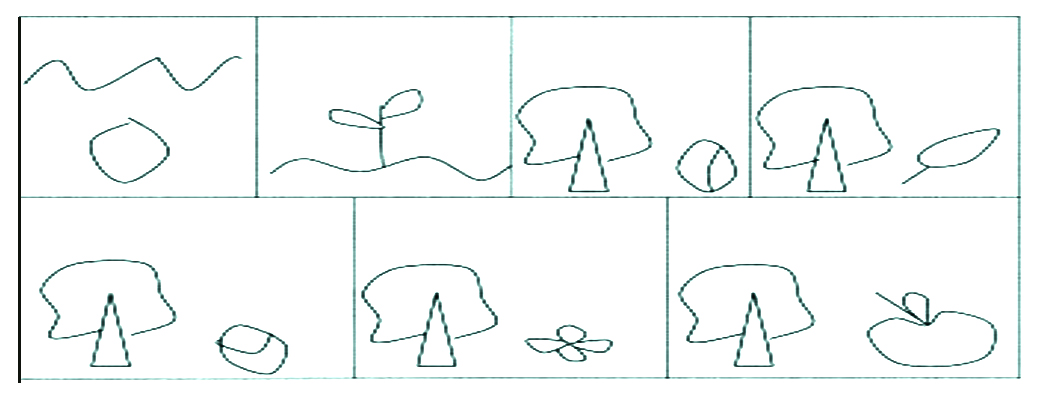 «Закончи предложение».Цель. Закрепить у детей знания овощей. Расширять и активизировать словарный запас.Материал. Мяч.                                          Ход игрыОгурец овальный, а тыква…Лук горький, а морковь…Огурец зеленый, а свекла…Редиска мелкая, а редька…Кабачок большой, а тыква…Помидор кислый, а чеснок…Морковь в земле, а помидор…Помидор круглый, а морковь…Пальчиковые игрыТема "Фрукты"Самомассаж пальчиков (соединение пальчиков, начиная с мизинцев, между пальчиками мяч-прыгун). Дети соединяют по одной паре пальцев на каждую стихотворную строку, при этом ладони не касаются друг друга
На базар ходили мы,
(мизинцы)
Много груш там и хурмы,
(безымянные пальцы)
Есть лимоны, апельсины,
(средние пальцы)
Дыни, сливы, мандарины,
(указательные пальцы)
Но купили мы арбуз —
(большие пальцы)
Это самый вкусный груз.
(пальцы сжимают в кулак, большой отводят вверх)
 Театр пальчиков и языка
(сопряженная гимнастика)1.    Однажды пальчики пошли в лес: топ-топ, топ-топ-топ.
Имитировать ходьбу пальчиков в заданном ритме, темпе: указательным и средним, большим и указательным. Язык двигать вверх-вниз.2.    Растет на опушке дикая яблоня. На ней плоды — яблоки.
Руки от локтей до запястий свести вместе, кисти сжать в кулаки, большие пальцы поднять вверх. Язык скруглить, выгнуть с опорой на верхнюю губу.3.    Яблоки кислые.
Махнуть рукой "эх". Сморщиться и слегка высунуть язык.4.    Яблоки соберем в корзины.
Пальцы рук переплести "корзинкой". Скругленные концы языка загнуть "чашечкой".5.    Дома сварим из яблок варенье.
Большой палец правой руки поднять кверху — жест одобрения. Улыбнуться и облизать верхнюю и нижнюю губу.6.    Через лес (топ-топ, топ-топ-топ) вышли к реке.
Руки развести в стороны: плавные движения от плеч к пальцам. Плавно двигать широкий язык вперед-назад.7.    Тяжело нести корзины. Увидели лодку.
Сложить ладони "лодочкой". Руками делать волнообразные движения. Язык сложить "лодочкой" (боковые края поднять вверх). Вытянуть язык вперед и убрать назад.8.    Приплыли домой.
Соединить кончики пальцев (пальцы "домиком"). Язык присосать к нёбу (крыша домика).Пальчиковая игра "Варим мы компот"Используется пособие "Клавиатура" (авторское). Дети поочередно нажимают сначала одной, потом другой и обеими руками вместе на клавиатуру (пуговицы), сопровождая игру произнесением стиха:Будем мы варить компот,
Фруктов нужно много. Вот:
Будем яблоки крошить,
Грушу будем мы рубить,
Отожмем лимонный сок,
Слив положим и песок.
Варим, варим мы компот.
Угостим честной народ.Пальчиковая игра "В сад  идем мы погулять" Сад — решетка для раковины или плоская мыльница с шипами. Дети "ходят" указательным и средним пальцами по клеточкам (шипам), на каждый ударный слог стиха делая по шагу.Раз, два, три, четыре, пять.
В  сад  идем мы погулять:
За черникой,
За малиной,
За брусникой,
За калиной.
Землянику мы найдем
И братишке отнесем.ФизкультминуткиБабушка кисель варилаБабушка кисель варила (Правая рука «помешивает кисель».) На горушечке,(Кончики пальцев правой и левой руки соединяются, руки расходятся под углом (гора).)В черепушечке (Округленные ладони, смыкаясь, образуют горшок-черепушечку.)Для Андрюшечки (Аленушки). (Ладонь правой руки ложится на грудь.)Летел, летел соколок (Ладони скрещиваются, большие пальцы рук закрепляются друг за друга.)Через бабушкин порог. Вот он крыльями забил, (Скрещенные ладони помахивают, как крылья.)Бабушкин кисель разлил, (Руками несколько раз ударить по бокам.)У старушечки На горушечке. (Вытянуть руки вперед и вниз, пальцы растопырить.)Бабуля плачет: «Ай-ай-ай!» (Руки вновь показывают горку.)«Не плачь, бабуля, не рыдай!» (Руки «утирают слезы».)Чтоб ты стала весела, (Указательный палец правой руки «грозит бабке».)Мы наварим киселя (Правая рука снова «помешивает кисель».)Во-о-от столько! (Руки разводятся широко в стороны.)2Жил один садовод, он развел огород, Приготовил старательно грядки. (Дети делают движения, словно копают лопатой.)Он принес чемоданПолный разных семян. (Дети шагают.)Но смешались они в беспорядке.Наступила весна,И взошли семена. (Дети приседают и встают.)Садовод любовался на всходы.Утром их поливал, (Выполняют движения, словно поливают.)На ночь их укрывалИ берег от холодной погоды. (Дети садятся.)Но когда садоводНас позвал в огород,Мы взглянули и все закричали:— Никогда и нигде,Ни в земле, ни в водеМы таких овощей не встречали!Показал садоводНам такой огород,Где на грядках, засеянных густо,ОГУРБУЗЫ росли,ПОМИДЫНИ росли,РЕДИСВЕКЛА, ЧЕСЛУК и РЕПУСТА!Вот так яблокоВот так яблоко!(Встали.)Оно(Руки в стороны.)Соку сладкого полно.(Руки на пояс.)Руку протяните,(Протянули руки вперед.)Яблоко сорвите.(Руки вверх.)Стал ветер веточку качать,(Качаем вверху руками.)Трудно яблоко достать.(Подтянулись.)Подпрыгну, руку протяну(Подпрыгнули.)И быстро яблоко сорву!(Хлопок в ладоши над головой.)Вот так яблоко!(Встали.)Оно(Руки в стороны.)Соку сладкого полно.(Руки на пояс.)«Цветок распустился»
Пальцы зажаты в кулак. Каждый палец поочередно выпрямляется и отводится в сторону, как лепестки цветка, большой палец и мизинец выпрямляются одновременно. Это упражнение можно выполнять иначе: ладони обеих рук подняты вверх и прижаты друг к другу кончиками пальцев и основаниями ладоней - цветок закрыт. Одноименные пальцы на обеих руках одновременно отводятся назад - цветок распустился.
У нас в палисаднике
Возле терраски
Растут голубые
Анютины глазки.
Анютины глазки,
Анютины глазки,
Они распускаются
Быстро, как в сказке.
 Что мы знаем о растенияхЧто можем и хотим узнатьКак мы это узнаем- Растения растут в земле;- Растения бывают разные: цветы, деревья, трава, кусты;-У растений есть листья, цветы;-Растения на улице растут только летом;-На даче выращиваем летом овощи;-В помещении растения растут всегда;-Из овощей варят суп, делаю салат;-Папа дарит цветы на праздники,-Зимой в банках приносят огурцы, они маринованные;-Лес – это много разных растений.- Как растут растения?-Чем подкармливать растения?-Зачем подкармливают?-Где растут растения?-Какие бываю растения?-Какую пользу приносят растения?-Как правильно ухаживать за растениями?-Откуда берутся семена?-Какие растения используются при приготовлении блюд?- Из чего состоят растения?-Что особенно важно для жизни растений?-Прочитать книжки о растениях;-Побеседовать с родителями о пользе растений, и как за ними ухаживать;-Рассмотреть иллюстрации с изображением растений;-Нарисовать картины с изображением растении;-Понаблюдать за приготовлением блюд из овощей и расспросить маму или бабушку, как и где  правильно использовать овощи;-Обратить внимание на прогулке какие растения растут на участке.